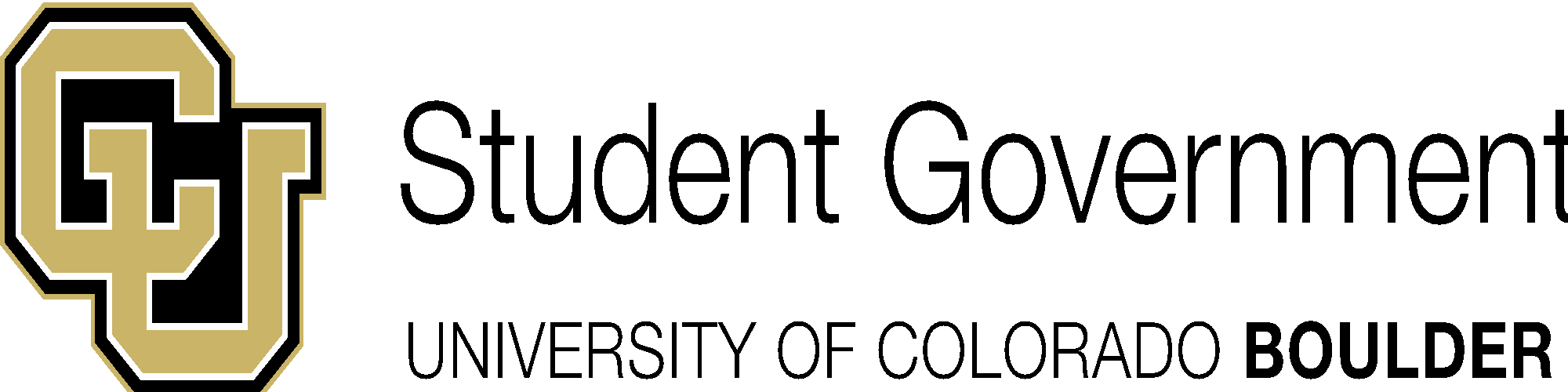 University of Colorado Student GovernmentLegislative Council13 February 2014                                                           80 LCB 11 — Legislation Upload RequirementSponsored by:   Eden Rolland					Law School Senator		 Dylan Roberts					Legislative Council Vice PresidentShawn Sweeney 	Director of Multimedia &Technology		Catherine Bogart				Journalism Senator 		Steve Marcantonio				Journalism Senator		Antonio Bricca					Arts and Sciences Senator		Hldani Mensah-Dzomley 			Environmental Design Senator		Andy Hemphill				Representative-at-Large		Anna Henderson				Education Senator		Divya Reddy					Representative-at-Large		Chelsea Canada				Arts and Sciences Senator		Ellie Roberts					President of Internal Affairs		Juedon Kebede				Legislative Council PresidentAuthored by:    Eden Rolland					Law School Senator 		 Dylan Roberts					Legislative Council Vice PresidentA Bill to Update Legislative Council Bylaws to Ensure the Timely Publication of Considered Legislation to the CUSG Website____________________________________________________________________________Bill HistoryThe current CUSG website (CUSG.Colorado.Edu) contains a “Bill Database” into which legislation considered by the Legislative Council has been uploaded and is available for the public to search bills and resolutions and download those documents, if desired. However, not every piece of legislation considered by the Legislative Council is uploaded, and no bill or resolution since June of 2013 has been published on the website. One of the goals common to many legislators at the start of this 80th session was to educate the general student body on the work that CUSG and the Legislative Council does and to promote that work. Almost all news and information is shared digitally now and it is important to make legislation available online in a timely manner so that it can be sent, shared on social media, and easily accessed by students. This timely publication would go a long way in helping this body share its work with the student body and the entire CU community. ____________________________________________________________________________Bill SummaryThis bill amends the Legislative Council Bylaws so all legislation considered and voted on by the Legislative Council is published online on the CUSG website in a timely manner. This bill also grants the duty of appointing the person or persons whose responsibility it will be to upload legislation to the website to the Legislative Council President at the beginning of each legislative session. ____________________________________________________________________________Whereas, the current system of uploading legislation to the CUSG website has not been working to meet the needs of CUSG staff, executives, legislators, students, and the general public.Whereas, the Legislative Council sees the timely publication of legislation to the CUSG website as crucial to sharing the work of the Legislative Council with the student body and the community. ____________________________________________________________________________THEREFORE, BE IT ENACTED: Section 1: Add to Legislative Council Bylaw Article III.A.j.vi. (“Final Passage” section) a section “2.” and “3.” which state: “2. Once legislation has become effective or successfully vetoed through the protocol set forth above, or has failed to pass the legislative council on first or second reading: a. A digital version of the legislation must be uploaded to the CUSG website’s “Bill Database” section within 5 business days by the person or persons appointed to do so by the Legislative Council President. b. Should the appointee designated with the digital publication responsibilities listed above not be able to perform their duty within 5 business days, a person whom the appointee has trained and designated that responsibility may do the publication.”“3. The Legislative Council President shall appoint a person or persons responsible for carrying out the duties set forth in section 2 at the beginning of each legislative session. Such person or persons may be a member of Legislative Council, Executive staff, permanent CUSG staff, or any combination of the three. Training on how to carry out these duties shall be provided in a timely manner by CUSG staff.”Section 2: For the remainder of the current 80th session, the Legislative Council President shall appoint a person responsible for carrying out the duties set forth in section 2 upon this bill going into effect. Section 3: Legislation must be uploaded in pdf format in full text that is easily downloadable such that all the text is selectable and can be copied and pasted into other documents by users who download the legislation. Section 4: This bill shall apply only to the publication of legislation to the new CUSG website which will be launched in Spring 2014. Section 5: This bill shall take effect upon passage by the legislative council and upon either obtaining the signature of two Tri-Executives or the lapse of six days without action by the Tri-Executives. _____________________________________________________________________________________Vote Count02/13/2014				Amended Section 1				Acclamation02/13/2014				Amended Section 4				Acclamation02/13/2014				Amended Section 3				Acclamation02/13/2014				Passed on 1st reading			Acclamation02/20/2014				Passed on 2nd reading			Acclamation_______________________________________________________________________________________________________                        	______________________________Chris Schaefbauer                                                     	Juedon KebedePresident of Student Affairs                         	        	Legislative Council President____________________________                        	______________________________Marco Dorado                                                          	Ellie RobertsPresident of External Affairs                                   	President of Internal Affairs